3GPP TSG-RAN WG2 Meeting #117	R2-220xxxxElectronic, 21st Feb– 3rd Mar, 2022Agenda item:	5.5Source:	Huawei, HiSiliconTitle:		Summary of [AT117-e][624][POS] Agenda Item 5.5 (Huawei) Document for:	Discussion and DecisionIntroductionThis email discussion is based on the following arrangement [AT117-e][624][POS] Agenda item 5.5 (Huawei)	Scope: Treat documents R2-2202597, R2-2202598, and R2-2202599 and conclude on the CRs.	Intended outcome: Agreed CRs (without CB)	Deadline:  Wednesday 2022-03-02 1000 UTC1.1	ContactsDiscussionIn the current LPP spec, in the LPP PDU definition, the following has been defined for the organization identifier for the LPP ASN.1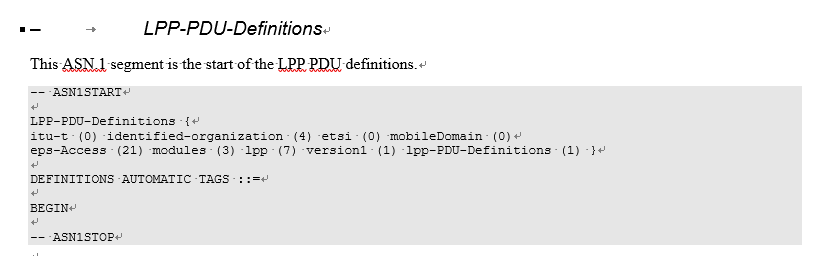 While back in R15, with the introduction of Option5 (LTE connected to 5GC), LPP spec has already been a spec shared by the EPC and 5GS, the above object id is outdated since it is still under the branch of “eps-Access”.For the object identifier currently maintained by ETSI, the following tree can be seen under the following URL https://webapp.etsi.org/ASN1ObjectTree/ASN1.asp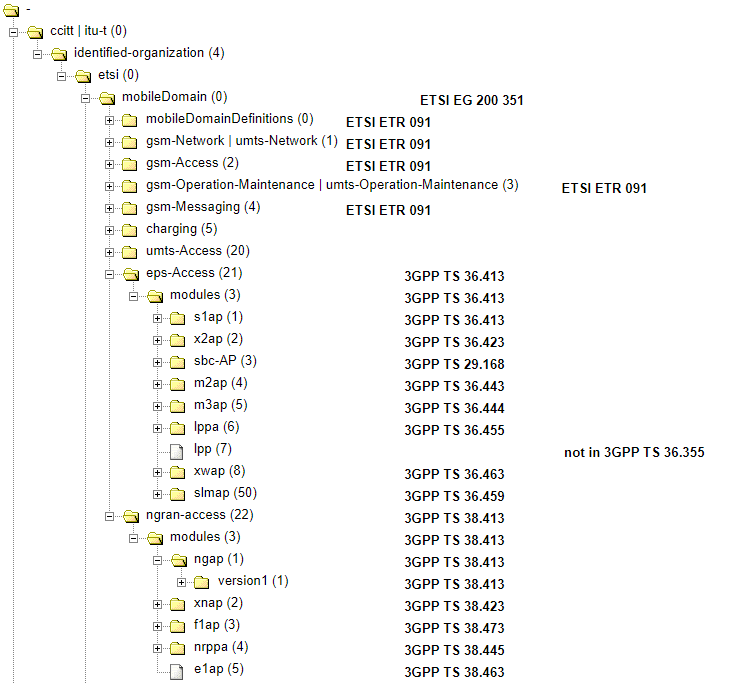 With the issue above, we think there are generally two options for us to address the issueOption1: Send a message to 3GPP specification manger to add an object identifier and revise the LPP spec for R15 and R16Option2: Remove the object identifier in the LPP spec for R15 and R16From the above two options, we think that Option2 should be adopted since object identifier is not that useful in the LPP spec. The other spec in the air interface (e.g., RRC spec) does not have object identifier either in their declarations and no issues have been identified. Question: Do companies agree to remove the object identifier in the LPP spec for R15 and R16?SummaryTBDReferencesCompanyPersonEmailQualcommSven Fischersfischer@qti.qualcomm.comCATTJianxiang Lilijianxiang@catt.cnZTEYu Panpan.yu24@zte.com.cnvivoXiang Panpanxiang@vivo.comEricssonRitesh ShreevastavRitesh.shreevastav@ericsson.comCompanyYes/NoCommentsQualcommWe do not see any issues - either with leaving in or removal. If the preference is to remove the OID from Rel-15, would be O.K. CATTYesAlthough we don’t see any issues, we slightly prefer to remove the OID from Rel-15.ZTEYesNot essential changevivoYesReferring to ASN.1 in RRC, the object identifier seems not essential. Thus can be removed if out of date.-- ASN1START-- TAG-NR-RRC-DEFINITIONS-STARTNR-RRC-Definitions DEFINITIONS AUTOMATIC TAGS ::=BEGIN-- TAG-NR-RRC-DEFINITIONS-STOP-- ASN1STOPEricssonNot essential correctionSame view as QC